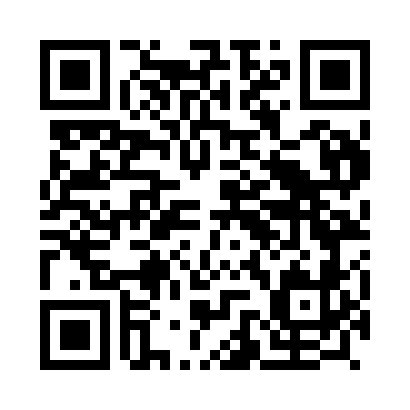 Prayer times for Brejos, PortugalWed 1 May 2024 - Fri 31 May 2024High Latitude Method: Angle Based RulePrayer Calculation Method: Muslim World LeagueAsar Calculation Method: HanafiPrayer times provided by https://www.salahtimes.comDateDayFajrSunriseDhuhrAsrMaghribIsha1Wed5:006:381:306:228:229:542Thu4:596:371:306:228:239:553Fri4:576:361:306:238:249:574Sat4:566:351:306:238:259:585Sun4:546:341:306:248:269:596Mon4:536:331:306:248:2710:007Tue4:526:321:296:258:2810:028Wed4:506:311:296:258:2910:039Thu4:496:301:296:268:3010:0410Fri4:476:291:296:268:3010:0511Sat4:466:281:296:278:3110:0712Sun4:456:271:296:278:3210:0813Mon4:436:261:296:278:3310:0914Tue4:426:251:296:288:3410:1015Wed4:416:241:296:288:3510:1216Thu4:406:241:296:298:3610:1317Fri4:396:231:296:298:3610:1418Sat4:376:221:296:308:3710:1519Sun4:366:211:296:308:3810:1620Mon4:356:211:306:318:3910:1721Tue4:346:201:306:318:4010:1922Wed4:336:191:306:328:4010:2023Thu4:326:191:306:328:4110:2124Fri4:316:181:306:328:4210:2225Sat4:306:181:306:338:4310:2326Sun4:296:171:306:338:4310:2427Mon4:286:161:306:348:4410:2528Tue4:286:161:306:348:4510:2629Wed4:276:161:306:358:4610:2730Thu4:266:151:316:358:4610:2831Fri4:256:151:316:358:4710:29